XXVIII. CHAMPIONNAT D’EUROPE DE TIR AU PROPULSEUR ET À L’ARC PREHISTORIQUEManche de San Adrian-Leizarrate (Gipuzkoa, Pays Basque)30 juin-1 juillet 2018FEUILLE D’INSCRIPTIONJ’accepte le règlement du championnat d’Europe de tir au propulseur et à l’arc prehistorique et Je décharge les organistaeurs de la manche de San Adrian 2018 de toute responsabilité en cas d’accident. Signé ..................................................................À:........................................., le ........................................   SignatureEnvoyez la feuille d’inscription avant le 25 juin 2018 par mail ou par voie postale à l’adresse suivante:Jesus Tapia (Sociedad de Ciencias Aranzadi)Zorroagagaina 11, 20014 Donostia (Espagne)                                 jtapia@aranzadi.eus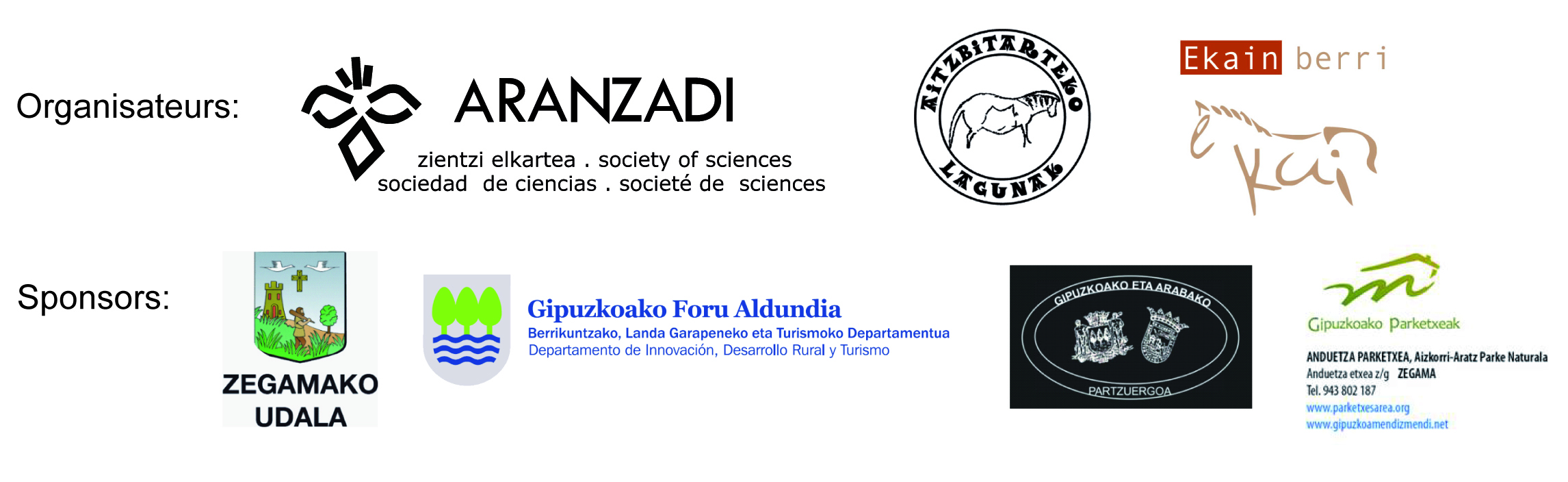 NOM PRÉNOM PRÉNOM PRÉNOMCATÉGORIE ADRESSE ADRESSE ADRESSETÉLÉPHONE E-MAIL E-MAIL E-MAILTIR AU PROPULSEUR                                                                       TIR À L’ARCTIR AU PROPULSEUR                                                                       TIR À L’ARCTIR AU PROPULSEUR                                                                       TIR À L’ARCTIR AU PROPULSEUR                                                                       TIR À L’ARCTIR AU PROPULSEUR                                                                       TIR À L’ARCTIR AU PROPULSEUR                                                                       TIR À L’ARCTIR AU PROPULSEUR                                                                       TIR À L’ARCTIR AU PROPULSEUR                                                                       TIR À L’ARCTIR AU PROPULSEUR                                                                       TIR À L’ARCTIR AU PROPULSEUR                                                                       TIR À L’ARCTIR AU PROPULSEUR                                                                       TIR À L’ARCTIR AU PROPULSEUR                                                                       TIR À L’ARCTIR AU PROPULSEUR                                                                       TIR À L’ARCTIR AU PROPULSEUR                                                                       TIR À L’ARCTIR AU PROPULSEUR                                                                       TIR À L’ARCTIR AU PROPULSEUR                                                                       TIR À L’ARCSamdedi (4 euros)Samdedi (4 euros)Dimanche (4 euros)Dimanche (4 euros)Dimanche (4 euros)ACCOMPAGNATEUR(S)ACCOMPAGNATEUR(S)ACCOMPAGNATEUR(S)REPASSamedi 30 juinrepasadulteadulteadulteadulteadulte12 eurosSamedi 30 juinrepasenfantenfantenfantenfantenfant6 eurosSamedi 30 juindînercompétiteurcompétiteurcompétiteurcompétiteuradultegratuitSamedi 30 juindînercompétiteurcompétiteurcompétiteurcompétiteurenfantgratuitSamedi 30 juindîneraccompagnateuraccompagnateuraccompagnateuraccompagnateuradulte12 eurosSamedi 30 juindîneraccompagnateuraccompagnateuraccompagnateuraccompagnateurenfant6 eurosDimanche 1 juilletrepasadulteadulteadulteadulteadulte12 eurosDimanche 1 juilletrepasenfantenfantenfantenfantenfant6 euros